   «06 » апрель  2015 й.                   № 43                        «06 » апреля  2015 г.                               Об изменении адреса  жилого дома     В соответствии с постановлением  Правительства РФ от 19 ноября 2014 г. №1221 «Об утверждении Правил присвоения, изменения и аннулирования адресов» на основании входящего заявления гражданина Дмитриева Владимира Андреевича, в целях обеспечения учета и оформления объектов недвижимости, постановляю:     1.Изменить адрес жилого дома  с кадастровым номером  02:53:031501:158, имеющий адресные ориентиры: Республика Башкортостан, Шаранский район,  с.Новоюмашево ,ул.Центральная, д.29 строение 1 на «Республика Башкортостан, Шаранский район, с.Новоюмашево ул.Центральная, д.29/1».    2.Контроль за исполнением настоящего постановления возложить на управляющего делами администрации сельского поселения Мичуринский сельсовет муниципального района Шаранский район.И.о главы  сельского поселения                                              А.И.Низаева           ҠАРАР                                                                       ПОСТАНОВЛЕНИЕ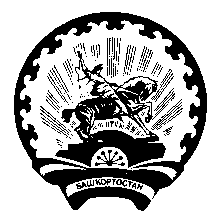 